GOOD FRIDAY

First Baptist Church
March 29, 2024
Organ Prelude                	 The Old Rugged Cross                 	             by J. Keyser Opening Sentences – from Isaiah 53				             Alex LockridgeHymn                               Alas, and Did My Savior Bleed?                  	    AVON      Alas! and did my Savior bleed, and did my sovereign die?
      Would he devote that sacred head for sinners such as I?
       	Was it for crimes that I have done, he groaned upon the tree?
       	Amazing pity, grace unknown, and love beyond degree!
      Thus might I hide my blushing face while his dear cross appears;
      Dissolve my heart in thankfulness, and melt mine eyes to tears.
      	But drops of grief can ne’er repay the debt of love I owe;
      	Here, Lord, I give myself away; ’tis all that I can do.							     - Isaac Watts, 1707Prayer of Confession                                                                           Jeremiah Banks God our Redeemer, we confess
that we are people of ashes and dust.
We despise and reject your servant,
like a lamb led to the slaughter.
We betray and deny our Lord,
the one you sent to save us.
Forgive us, God of grace.
Even in this hour of anguish
show us the light of your salvation
and lead us to new life;
through Jesus Christ our Lord. Amen.A Reading from the Epistles – Hebrews 10:16-25                                    Gus ClousePsalm 22                                                                                         PASSION CHORALE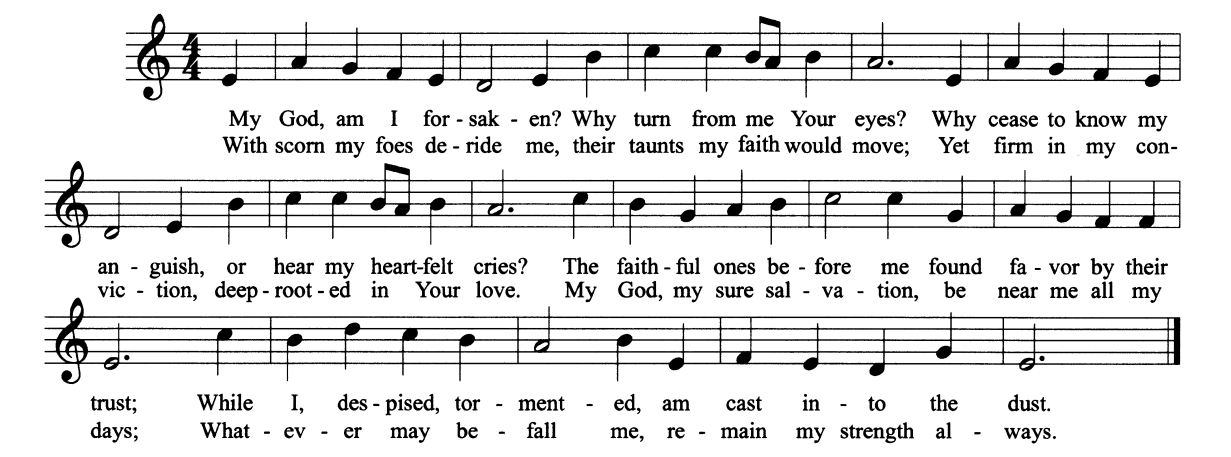 						 	                     - Michael Morgan, 1999The Passion Narrative – from John 18                      			 Susan WilliamsHomily                                        “What Is Truth?”                             Alex Lockridge                             Hymn                               	    Were You There?                         WERE YOU THEREWere you there when they crucified my Lord?...
Oh! Sometimes it causes me to tremble…Were you there when they nailed Him to the tree?...
Oh! Sometimes it causes me to tremble…Were you there when the sun refused to shine?...
Oh! Sometimes it causes me to tremble…Were you there when they laid Him in the tomb?...
Oh! Sometimes it causes me to tremble…						- African American SpiritualBenediction                                                        			 Alex LockridgeOrgan Postlude              When I Survey the Wondrous Cross      setting by Herbert ColvinUshers will be at the exits to receive an offering that will benefit
the ministry of the Southeastern Kentucky Ministerial Alliance.